MINISTÉRIO DA EDUCAÇÃOUNIVERSIDADE FEDERAL DO ESPÍRITO SANTOSolicitação de Pesquisa de PreçosVitória, xx de yyyyy de 202x	Encaminha-se a esta empresa solicitação de orçamentação dos itens abaixo descritos, a fim de formarmos uma pesquisa de preços de mercado para composição de processo de aquisição desta Universidade Federal do Espírito Santo, por intermédio da (*NOME DA UNIDADE*).Regras para preenchimento da proposta:Mencionar valores unitários e totais de cada itemMencionar MARCA/MODELO do item oferecidoUtilizar “papel timbrado”Mencionar CPF/CNPJ, bem como RAZÃO SOCIAL e NOME FANTASIAMencionar ENDEREÇO, TELEFONE DE CONTATO e NOME DO RESPONSÁVEL PELA PRECIFICAÇÃOMencionar prazo de entrega previstoMencionar garantias dos produtosDatar e assinarEmpresa deve considerar:É/NÃO É necessário instalar os equipamentosA execução do serviço será: (indicar nome do setor em que será prestado o serviço, além de contato de servidor responsável, incluindo nome completo, matrícula SIAPE, e-mail, celular e ramal) Pagamento se dará em 30 dias após ateste da NFPrazo para envio da proposta: xx diasDados da UFES para emissão de orçamento:Universidade Federal do Espírito SantoCNPJ: 32.479.123/0001-43Endereço: Universidade Federal do Espírito Santo – Campus Goiabeiras - Avenida Fernando Ferrari, 514, Goiabeiras - Vitória – ES – CEP:  29.075-910*OS TEXTOS MARCADOS EM AMARELO DEVEM SER MODIFICADOS PELO SOLICITANTE DO ORÇAMENTO, DE ACORDO COM OS ITENS A SEREM ORÇADOS.*NOME DO SOLICITANTE
*UNIDADE DO SOLICITANTE*TELEFONE E EMAIL DO SOLICITANTEUniversidade Federal do Espírito SantoITEMDESCRIÇÃOQUANTIDADEUNIDADE DE FORNECIMENTO1*Colocar a descrição técnica detalhada do item, no que se aplicar: NOME, ESPECIFICAÇÕES, DIMENSÕES, COR, PESO, VOLUME, ETC*Colocar a quantidade desejada*Colocar a unidade de fornecimento do item (UNIDADE, GRAMA, LITRO, CAIXA, FRASCO ETC)2(...)(...)(...)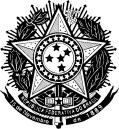 